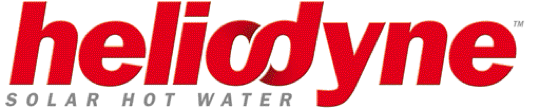 BACKGROUNDER	Media Contact:	Ole Pilgaard	(510) 439-3400	opa@heliodyne.comHeliodyne™ has been a pioneer in solar water heating since 1976, making it America’s longest-established manufacturer of solar hot water products and packaged systems. The company was the first to introduce “closed loop” (indirect) solar water heating systems to the U.S., a now commonly used method to heat water via the sun. Heliodyne’s products have been installed in solar water heating systems in the United States more than any other American company.Heliodyne has acquired a solid reputation for engineering and manufacturing solar equipment that is both durable and affordable. With offices and manufacturing facilities in Richmond, California, the company manufactures and assembles a variety of solar water heating products, including the Gobi line of solar flat plate collectors, and the Helio-Pak heat-transfer appliances. The Gobi collector is perhaps the most well known American collector on the market today, having been installed in thousands of homes and commercial installations throughout the U.S. and many other parts of the world. It’s also one of the highest-rated collectors in terms of performance and reliability.The Helio-Pak, another flagship product of Heliodyne, is an all-in-one heat-transfer appliance designed to eliminate the issues with piecing together the heat-transfer components. Because everything in the Helio-Pak is pre-plumbed and assembled, installers find its “plug & play” design easy to use, and a time saver.  To simplify installations even further, the company offers pre-packaged kits complete with all the necessary components to make installing a solar water heating system a hassle-free experience. Having pre-engineered systems to offer installers, takes out a lot of the guesswork involved with “sizing” a system for their client. It also eliminates all the potential hidden extra costs a solar hot water customer might encounter when trying to purchase a system.Where relevant, all the company’s products and packaged systems are SRCC and IAPMO certified, ensuring the products are built to the highest standards. Heliodyne’s solar water heating systems are suitable for residential, commercial and industrial applications.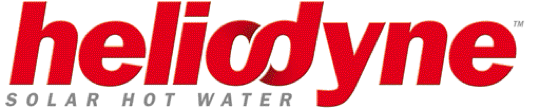 4910 Seaport Avenue Richmond, CA 94804 
T: 510.237.9614
  F: 510.237.7018
Toll Free: 1.888.878.8750